Ryan 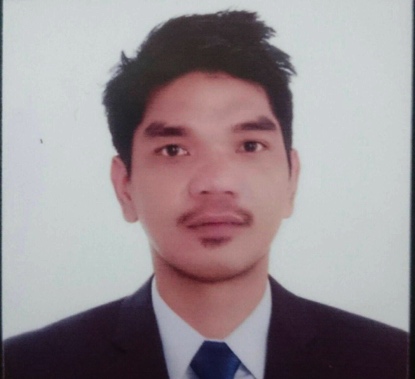 E-Mail: ryan.374250@2freemail.com 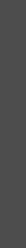 SkillsA reliable, trustworthy and conscientious person who is able to multi-task, handle pressure, work as part of a team and most importantly inspire customers to make a purchase.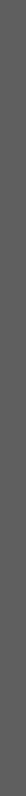 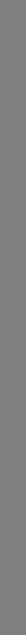 Personal ProfileDate of Birth:December 15, 1983Place of Birth:ManilaSex:MaleHeight:5’10Civil Status:SingleCitizenship:FilipinoLanguage Spoke & Written:English and TagalogPassport Number:P3884424AVisa Status:Visit VisaExperiencePre-Delivery Inspection (Warehouse)Company: Brills Marketing Corporation 2015-2017Department: MaintenanceResponsibilities:Conduct inspection of vehicle upon arrival at warehouse.Check if the goods are intended to our company.Check if the quantity of actual goods are tallied versus the delivery receipt.Inspect the items if it is in good condition before unloading.Load the products onto trucks according to company’s SOP.Maintenance ElectricianCompany: Power Readji Corporation 2013-2015Department: MaintenanceResponsibilities:Perform replacement on diagnosed faulty electrical elements of machine including motors, relays, and switches, utilizing hand tools.Carry out diagnosis and correct or replace malfunctioning electronic units like the printed circuit boards.Carry out disgnosis and ensure replacement of pneumatic, mechanical, hydraulic components of equipment and machines which are faulty.Render assistance and manage contractors’ roles for electrical duties.Render assistance in administration and regulation of duties of junior technicians.Organize safe maintenance principles for regulating and scheduling breakdowns.Service Crew/ CookCompany: Chowking (Restaurant Company) 2011-2013Department: KitchenResponsibilities:Set up and stocking station with all necessary supplies.Prepare the food service.Cook menu items in cooperation with the rest of the kitchen staff.Clean up station and stock inventory appropriately.Ensure that food comes out simultaneously in high quality and in timely fashion.Comply with nutrition an sanitation regulations and safety standards.Maintain a positive and professional approach with co-workers and customers.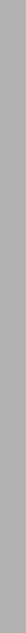 ExperiencePre-Delivery Inspection (Warehouse)Company: Brills Marketing Corporation 2015-2017Department: MaintenanceResponsibilities:Conduct inspection of vehicle upon arrival at warehouse.Check if the goods are intended to our company.Check if the quantity of actual goods are tallied versus the delivery receipt.Inspect the items if it is in good condition before unloading.Load the products onto trucks according to company’s SOP.Maintenance ElectricianCompany: Power Readji Corporation 2013-2015Department: MaintenanceResponsibilities:Perform replacement on diagnosed faulty electrical elements of machine including motors, relays, and switches, utilizing hand tools.Carry out diagnosis and correct or replace malfunctioning electronic units like the printed circuit boards.Carry out disgnosis and ensure replacement of pneumatic, mechanical, hydraulic components of equipment and machines which are faulty.Render assistance and manage contractors’ roles for electrical duties.Render assistance in administration and regulation of duties of junior technicians.Organize safe maintenance principles for regulating and scheduling breakdowns.Service Crew/ CookCompany: Chowking (Restaurant Company) 2011-2013Department: KitchenResponsibilities:Set up and stocking station with all necessary supplies.Prepare the food service.Cook menu items in cooperation with the rest of the kitchen staff.Clean up station and stock inventory appropriately.Ensure that food comes out simultaneously in high quality and in timely fashion.Comply with nutrition an sanitation regulations and safety standards.Maintain a positive and professional approach with co-workers and customers.ExperiencePre-Delivery Inspection (Warehouse)Company: Brills Marketing Corporation 2015-2017Department: MaintenanceResponsibilities:Conduct inspection of vehicle upon arrival at warehouse.Check if the goods are intended to our company.Check if the quantity of actual goods are tallied versus the delivery receipt.Inspect the items if it is in good condition before unloading.Load the products onto trucks according to company’s SOP.Maintenance ElectricianCompany: Power Readji Corporation 2013-2015Department: MaintenanceResponsibilities:Perform replacement on diagnosed faulty electrical elements of machine including motors, relays, and switches, utilizing hand tools.Carry out diagnosis and correct or replace malfunctioning electronic units like the printed circuit boards.Carry out disgnosis and ensure replacement of pneumatic, mechanical, hydraulic components of equipment and machines which are faulty.Render assistance and manage contractors’ roles for electrical duties.Render assistance in administration and regulation of duties of junior technicians.Organize safe maintenance principles for regulating and scheduling breakdowns.Service Crew/ CookCompany: Chowking (Restaurant Company) 2011-2013Department: KitchenResponsibilities:Set up and stocking station with all necessary supplies.Prepare the food service.Cook menu items in cooperation with the rest of the kitchen staff.Clean up station and stock inventory appropriately.Ensure that food comes out simultaneously in high quality and in timely fashion.Comply with nutrition an sanitation regulations and safety standards.Maintain a positive and professional approach with co-workers and customers.Education Vocational Education - Electrician2011Electron Training CenterSecondary Education1997 - 2001General Emilio Aguinaldo Integrated SchoolPrimary Education1991 – 1997General Emilio Aguinaldo Integrated School